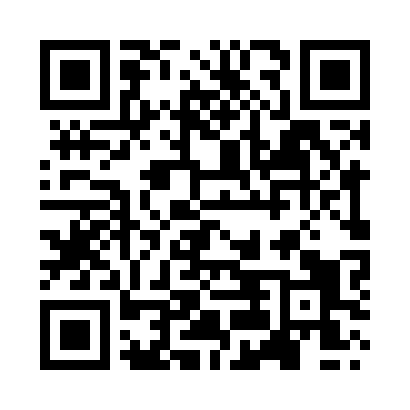 Prayer times for Haugh of Glass, Aberdeenshire, UKMon 1 Jul 2024 - Wed 31 Jul 2024High Latitude Method: Angle Based RulePrayer Calculation Method: Islamic Society of North AmericaAsar Calculation Method: HanafiPrayer times provided by https://www.salahtimes.comDateDayFajrSunriseDhuhrAsrMaghribIsha1Mon2:484:191:167:0710:1211:442Tue2:484:201:167:0710:1111:443Wed2:494:211:167:0710:1111:434Thu2:494:221:167:0610:1011:435Fri2:504:241:177:0610:0911:436Sat2:514:251:177:0610:0811:427Sun2:514:261:177:0510:0711:428Mon2:524:271:177:0510:0611:429Tue2:534:291:177:0410:0511:4110Wed2:544:301:177:0410:0411:4111Thu2:544:311:177:0310:0311:4012Fri2:554:331:187:0310:0211:3913Sat2:564:341:187:0210:0011:3914Sun2:574:361:187:029:5911:3815Mon2:584:381:187:019:5711:3716Tue2:584:391:187:009:5611:3717Wed2:594:411:187:009:5411:3618Thu3:004:431:186:599:5311:3519Fri3:014:441:186:589:5111:3420Sat3:024:461:186:579:4911:3421Sun3:034:481:186:569:4811:3322Mon3:044:501:186:559:4611:3223Tue3:054:521:186:549:4411:3124Wed3:064:541:186:539:4211:3025Thu3:074:551:186:529:4011:2926Fri3:084:571:186:519:3811:2827Sat3:094:591:186:509:3611:2728Sun3:105:011:186:499:3411:2629Mon3:115:031:186:489:3211:2530Tue3:125:051:186:479:3011:2431Wed3:135:071:186:459:2811:23